ПОЛОЖЕНИЕо проведении    учебно-тренировочных сборов по моделированию соревнований  по Киокусинкай (кумитэ)  Сергиево-Посадского  Муниципального районасреди мальчиков 6-11лет 15 ноября 2015 г.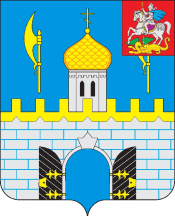 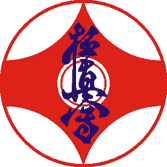                                                              г. Сергиев Посад2015 г.                                                                                     «УТВЕРЖДАЮ»                                                                                 Президент  Федерации                                                          						Сергиево-Посадского                                         					муниципального района                                                                                                                                       _________________В.М.Ктоян                                     				«____» ____________ 2015г.«СОГЛАСОВАНО»                                               «СОГЛАСОВАНО»   Директор спортивного 			       Начальник  управления по                          комплекса СК “Салют”                            культуре, спорту и работе молодежьюСергиево-Посадского муниципального района                                                                                                           ____________М.В.Шляхин  		________________Коробкин  И.В.                «____» __________ 2015г.                        «____» ________________ 2015г.                  Девиз УТС:«СПОРТ ПРОТИВ НАРКОТИКОВ»ПОЛОЖЕНИЕо проведении    учебно-тренировочных сборов по моделированию соревнований  по Киокусинкай (кумитэ) Сергиево-Посадского  Муниципального районасреди мальчиков 6-11лет 15 ноября 2015 г.Общие положения УТС1.1. Пропаганда Каратэ Киокусинкай как здорового образа жизни срединаселения Московской области и жителей Сергиево-Посадского      муниципального района.1.2. Реклама Киокусинкай каратэ-до среди молодёжи, как фактора        отвлечения занимающихся от влияния улицы, употребления наркотиков,       алкоголя и других вредных привычек.1.3. Привлечение большего числа занимающихся в ряды Киокусинкай        каратэ-до и воспитание молодёжи в духе патриотизма. 1.4. Укрепление дружбы между спортсменами клубов, городов, регионов.1.5.  Выявление техничных, сильнейших спортсменов.1.6.  Формирование высоких духовных, нравственных, физических качеств и        всестороннего развития личности.                               2.Место и сроки проведения  УТС2.1. УТС  проводятся 15 ноября 2015г.  в г. Сергиев Посад, ул. Железнодорожная, дом 5, микрорайон Звездочка  (спорткомплекс «Салют»).      2.2.  08.00  -  09.00 – регистрация участников.2.3.   9.00 - мандатная комиссия (спорткомплекс  «Салют»).   После мандатной комиссии состоится краткий судейский семинар. 2.4.  10.00 – Официальное открытие2.5.  10. 30-Начало УТС                                            3. Организаторы мероприятия3.1.  Организаторы УТС:  Федерация каратэ Киокушинкай Сергиево-Посадского муниципального района, управление по физической культуре, спорту и работе с  молодёжью  администрации Сергиево Посадского муниципального  района.Председатель Оргкомитета:                      Ктоян В.М.,1дантел: 8(926)633-30-34 Главный судья :                                         Ктоян А.В., 2дантел: 8(968)606-06-22 Председатель  Мандатной комиссии:      Шайдров А.С., 1данСекретарь первенства:                             Анкудинова Л .В.4. Требования  к участникам первенства и условия их допуска4.1. К УТС допускаются бойцы имеющие квалификацию не выше 5кю.4.2 Весовые  категории : мальчики6-7 лет до 20 кг, до 25 кг, до 30 кг,  свыше 30 кг.8-9 лет до 25 кг, до 30 кг, до 35 кг, свыше 35 кг.10-11 лет до 30 кг, до 35 кг, до 40 кг, свыше 40 кг.( Весовые категории могут измениться  в связи с малым количеством  участников)В каждую весовую категорию допускаются не более 8 бойцов от команды.Участники обязаны иметь собственное защитное снаряжение единого образца, соответствующее своему размеру.Участники УТС должны быть в чистом белом доги  соответствующих их квалификации поясах.Разрешена эмблема Киокусинкай, вышитая на доги или на пришитом       отдельном лоскуте ткани, на левой стороне доги.Не разрешается ношение на доги эмблем (знаков) спонсоров, имён и рекламных  ярлыков.Участники должны иметь: документ, удостоверяющий личность спортсмена (свидетельство о рождении или паспорт), справку от спортивного диспансера, разрешение от родителей на участие в соревновании, защитное снаряжение (паховую раковину, мягкие накладки на руки, щитки на голени с защитой стопы шлем).     -   защитный жилет (16 мм, РЭЙ-СПОРТ или подобный);5. Программа УТС.5.1. УТС  проводятся  в один день5.2. Регламент проведения поединков: 6-7 : 8-9лет       1 мин.. +1 мин: взвешивание 1 мин.        Взвешивание (разница 2 кг), если нет разницы +1 мин.        Полуфинальные и финальные поединки: 1мин.+1мин – взвешивание  (разница 2 кг), если нет разницы+ 1мин.Регламент проведения поединков: , 10-11 лет       90 сек. +1 мин: взвешивание 1 мин.        Взвешивание (разница 2 кг), если нет разницы +1 мин.        Полуфинальные и финальные поединки: 90сек+1мин. – взвешивание(разница 2 кг),  если нет разницы +1мин.ПОСЛЕ ВЗВЕШИВАНИЯ ОБЯЗАТЕЛЬНО РЕШЕНИЕ СУДЕЙ 6. Условия подведения итогов                                                                                                                        6.1. УТС проводятся по правилам IKO, с выбыванием после одного поражения, согласно правилам соревнований. Проигравшие полуфиналисты в каждом виде программы проводят бой за 3-е место. Апелляции подаются официальными представителями команд в случае несогласия с действиями судейской бригады в письменном виде на имя Главного судьи в течение 10 минут после окончания поединка.Решение Главного судьи УТС является окончательным и обжалованию не подлежит.6.2. Судейство осуществляется по правилам принятым IKO6.3. Судейские бригады комплектуются из представителей команд. Каждая команда представляет не менее одного судьи. Просим вместе с заявкой на участников прислать заявку на судей. 6.4. Судейство оплачивается. 7. Награждение7.1. Победители(1,2,3,)	места	 награждаются дипломами, медалями, кубками.7.2.Команда взявшая первое командное место, награждается кубком.7.3. Расходы организации УТС  и награждению несет федерация каратэ Киокушинкай Сергиево-Посадского муниципального района и управление по  физической культуре, спорту и работе молодежью  администрации Сергиево-Посадского муниципального  района.                                    8. Условия финансированияРасходы, связанные с командированием участников, руководителей делегаций, тренеров и судей в составе делегации на соревнования (проезд, размещение, питание, суточные и прочие расходы), несут командирующие их организации.Благотворительный взнос на организацию общественного мероприятия за каждого участника – 800рублей.                     9. Обеспечение  безопасности участников и зрителей.                        Мед-обеспечение во время проведения первенства.9.1.  Безопасность участников и зрителей  УТС обеспечивает  Администрация Сергиево-Посадского муниципального  района.9.2. Во время проведения УТС будет дежурить бригада скорой помощи.10. Страхование участников                                                                                                                    10.1.Участники должны иметь: Полис обязательного медицинского страхования (оригинал) .11. Подача заявок на участие                                                                                                                                                                                                                                                                                                                    11.1. Официальное подтверждение об участии в УТС с заполненными                анкетами (см. приложения №1) необходимо прислать до 12 ноября 2015 года                                              по E-mail: ktoayn.vartan@rambler.ru                                                                                                                                            fkkmo@mail.ru                                                                                                                                               Проезд до спорткомплекса «Салют».Автотранспортом: По Ярославскому шоссе до г.Сергиев-Посад, после третьего  светофора перед эстакадой взять правее и повернуть на право на Скобяное шоссе. Ехать по главной дороге до поворота на Железнодорожную Улицу, поворот налево.     2.  Электричкой: С Ярославского вокзала до ст. Сергиев-Посад. Выход            на вокзальную площадь, далее автобусом или маршрутным такси до микрорайона Звездочка спорткомплекс «Салют»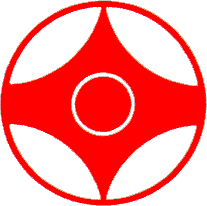 Приложение №1Заявка на участиеучебно-тренировочных сборовпо моделированию соревнований  по Киокусиинкай (кумитэ) Сергиево-Посадского  муниципального районасреди мальчиков 6-11 лет и девушек 15 ноября 2015 г. Клуб,  __________________________Руководитель: __________________ МП /_______________________/Приложение № 2                                                                                                        Главному судьеПервенства Сергиево-Посадского муниципального районапо Киокусинкай  карате  Ктоян  А. В                                                                                От____________________________________(ФИО отца)                                                                                      Паспорт РФ   серия________№____________                                                                                 Кем и когда выдан______________________                                                                                      ______________________________________От____________________________________(ФИО матери)                                                                                      Паспорт РФ   серия________№____________                                                                                   Кем и когда выдан______________________                                                                                      ______________________________________ЗаявлениеПросим Вас допустить нашего сына фамилия, имя, отчестводата рождения 	к участию в УТС по  карате Киокусинкай которое состоится 15 ноября 2015г. в городе Сергиев-Посад. В случае получения травм (и связанных с ними последствий), претензий к главному судье, организаторам турнира и тренерскому составу не имеем.      Дата: 	Подпись:      Дата:   	Подпись:  № п\пФамилияФамилияФамилияИмяДата рожденияВесКюРазрядТренерВрачДети  (6-7 лет) Дети  (6-7 лет) Дети  (8-9 лет) Дети  (8-9 лет) Юноши (10-11 лет) Юноши (10-11 лет) К  УТС допущено   _____  (_____________) человекК  УТС допущено   _____  (_____________) человек